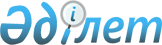 О внесении изменения в решение Абайского районного маслихата от 11 марта 2016 года № 36/5-V "О дополнительном регламентировании порядка проведения собраний, митингов, шествий, пикетов и демонстраций"
					
			Утративший силу
			
			
		
					Решение маслихата Абайского района Восточно-Казахстанской области от 11 марта 2020 года № 44/4-VI. Зарегистрировано Департаментом юстиции Восточно-Казахстанской области 18 марта 2020 года № 6774. Утратило силу решением Абайского районного маслихата Восточно-Казахстанской области от 29 июня 2020 года № 49/12-VI
      Сноска. Утратило силу решением Абайского районного маслихата Восточно-Казахстанской области от 29.06.2020 № 49/12-VI (вводится в действие с 08.06.2020).

      Примечание ИЗПИ.

      В тексте документа сохранена пунктуация и орфография оригинала.
      В соответствии со статьей 10 Закона Республики Казахстан от 17 марта 1995 года "О порядке организации и проведения мирных собраний, митингов, шествий, пикетов и демонстраций в Республике Казахстан", подпунктом 15) пункта 1 статьи 6 Закона Республики Казахстан от 23 января 2001 года "О местном государственном управлении и самоуправлении в Республике Казахстан", Абайский районный маслихат РЕШИЛ:
      1. Внести в решение Абайского районного маслихата от 11 марта 2016 года № 36/5-V "О дополнительном регламентировании порядка проведения собраний, митингов, шествий, пикетов и демонстраций" (зарегистрировано в Реестре государственной регистрации нормативных правовых актов за № 4452, опубликовано в эталонном контрольном банке нормативных правовых актов Республики Казахстан в электронном виде от 12 апреля 2016 года) следующее изменение:
      пункт 2 приложения к указанному решению изложить в следующей редакции:
      "2. Места проведения митингов и собраний:
      1) село Караул, площадь Коммунального государственного предприятия на праве хозяйственного ведения "Риза"; 
      2) село Караул, улица Кокбай, парк имени "Мамая".".
      2. Настоящее решение вводится в действие по истечении десяти календарных дней после дня его первого официального опубликования.
					© 2012. РГП на ПХВ «Институт законодательства и правовой информации Республики Казахстан» Министерства юстиции Республики Казахстан
				
      Председатель сессии

А. Елубаев

      Секретарь маслихата

Е. Лдибаев
